Сообщение для прессы:Департамент инспектора банков публикует промежуточный отчет о разъяснительной работе по повышению осведомленности населения о финансовом мошенничестве Финансовое мошенничество, осуществляемое, среди прочего, с использованием несанкционированного доступа к банковскому счету или к кредитной карте, приводит к получению обманным путем денег клиентов и наносит им значительный ущерб. Департамент инспектора банков принимает меры на нескольких уровнях для борьбы с этим явлением. В частности, от банков и компаний кредитных карт требуется улучшать и модернизировать способности выявления, профилактики и мониторинга таких явлений. Также ведется работа по укреплению взаимодействия с соответствующими государственными структурами и по усилению разъяснительной работы среди населения. В рамках разъяснительной работы департамент второй год подряд проводит «Неделю осведомленности о финансовом мошенничестве». Речь идет о большом количестве мероприятий по всей стране, призванных повышать осведомленность населения и проводившихся Форумом финансового образования, в который, помимо департамента инспекции банков, входят Объединение банков, банковская система и компании кредитных карт, совместно с полицией Израиля и в координации с Министерством социального обеспечения и Министерством алии и интеграции. В рамках недели были проведены более 100 лекций на иврите и на русском языке, которые проводили представители банковской системы, компаний кредитных карт и полиции Израиля в десятках населенных пунктов страны, а также две онлайн-лекции (вебинара), на иврите и на русском, в которых приняли участие тысячи слушателей. Также был создан специализированный интернет-сайт с разъяснительными материалами (на иврите, арабском и русском), и была проведена рекламная кампания, призывающая население принимать участие в разъяснительной деятельности.Департамент инспекции банков продолжит работать над сокращением явления и ущерба клиентам банков и кредитных карт и будет продвигать дополнительные разъяснительные мероприятия в последнем квартале 2024 года, в рамках которых участники смогут познакомиться с существующими типами финансового мошенничества, с методами предосторожности и защиты от мошенничества, и получат инструменты для безопасного доступа к банковскому счету или к личному кабинету в компании кредитных карт онлайн.Ниже приведены соответствующие ссылкиСсылка на сводный видеоматериал о проведенной работе:https://www.youtube.com/watch?v=eQYPh36oXBQСсылка на вебинар на иврите:https://www.youtube.com/watch?v=kla9RT5J5igСсылка на вебинар на русском:https://www.youtube.com/watch?v=03NA4AlHgpEСсылка на страницу разъяснительной деятельности на сайте Банка Израиля, на которой выложены использовавшиеся разъяснительные материалы: https://www.boi.org.il/information/bank-paymnts/financial-education/50256/Банк ИзраиляОтдел пресс-службы и разъяснительной работы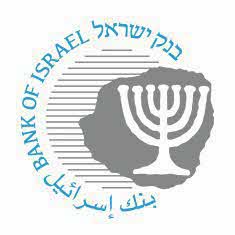 Иерусалим, третий день месяца Сиван 5784 года9 июня 2024 года